SOUTHEASTERN SWIMMINGPhillips Petroleum AwardNomination FormThis award is presented to a volunteer in each LSC in recognition of service to swimming.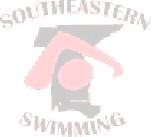 